* Der 70 x 100 cm Poster soll vertikal gestalten werden. Es wird empfohlen, folgende Maße zu verwenden (Überschrift 70-100 pt; Untertitel 50-60 pt; Überschrift der Abschnitten: 30-40 pt; Fließtext: 18-24 pt). Der Text soll nicht länger als 600 Wörter sein und nicht mehr als fünf Bilden beinhalten. Forschungen der frühchristlichen Archäologie,Spätantike und FrühmittelalterInternationaler Kongress für Doktoranden und PhDRom, 5.-7. Februar 2018poster - FORMULAR*Forschungen der frühchristlichen Archäologie,Spätantike und FrühmittelalterInternationaler Kongress für Doktoranden und PhDRom, 5.-7. Februar 2018poster - FORMULAR*Forschungen der frühchristlichen Archäologie,Spätantike und FrühmittelalterInternationaler Kongress für Doktoranden und PhDRom, 5.-7. Februar 2018poster - FORMULAR*Forschungen der frühchristlichen Archäologie,Spätantike und FrühmittelalterInternationaler Kongress für Doktoranden und PhDRom, 5.-7. Februar 2018poster - FORMULAR*Forschungen der frühchristlichen Archäologie,Spätantike und FrühmittelalterInternationaler Kongress für Doktoranden und PhDRom, 5.-7. Februar 2018poster - FORMULAR*Vor- und NachnameStaatsangehörigkeitStaatsangehörigkeitStaatsangehörigkeitForschungseinrichtungVor- und Nachname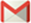 ForschungseinrichtungErstes Jahr der DoktorarbeitErstes Jahr der DoktorarbeitJahr des Promotionsabschlusses Jahr des Promotionsabschlusses Jahr des Promotionsabschlusses Thema der DoktorarbeitThema der DoktorarbeitThema der DoktorarbeitThema der DoktorarbeitThema der DoktorarbeitBetreuer der DoktorarbeitBetreuer der DoktorarbeitBetreuer der DoktorarbeitSchwerpunkte Schwerpunkte Titel des PostersTitel des PostersTitel des PostersTitel des PostersTitel des PostersAbstract des Posters (mindestens 250 Wörter)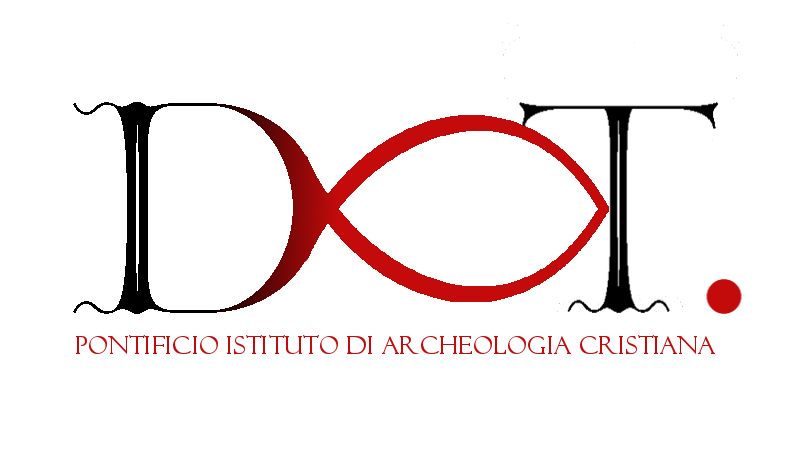 Abstract des Posters (mindestens 250 Wörter)Abstract des Posters (mindestens 250 Wörter)Abstract des Posters (mindestens 250 Wörter)Abstract des Posters (mindestens 250 Wörter)